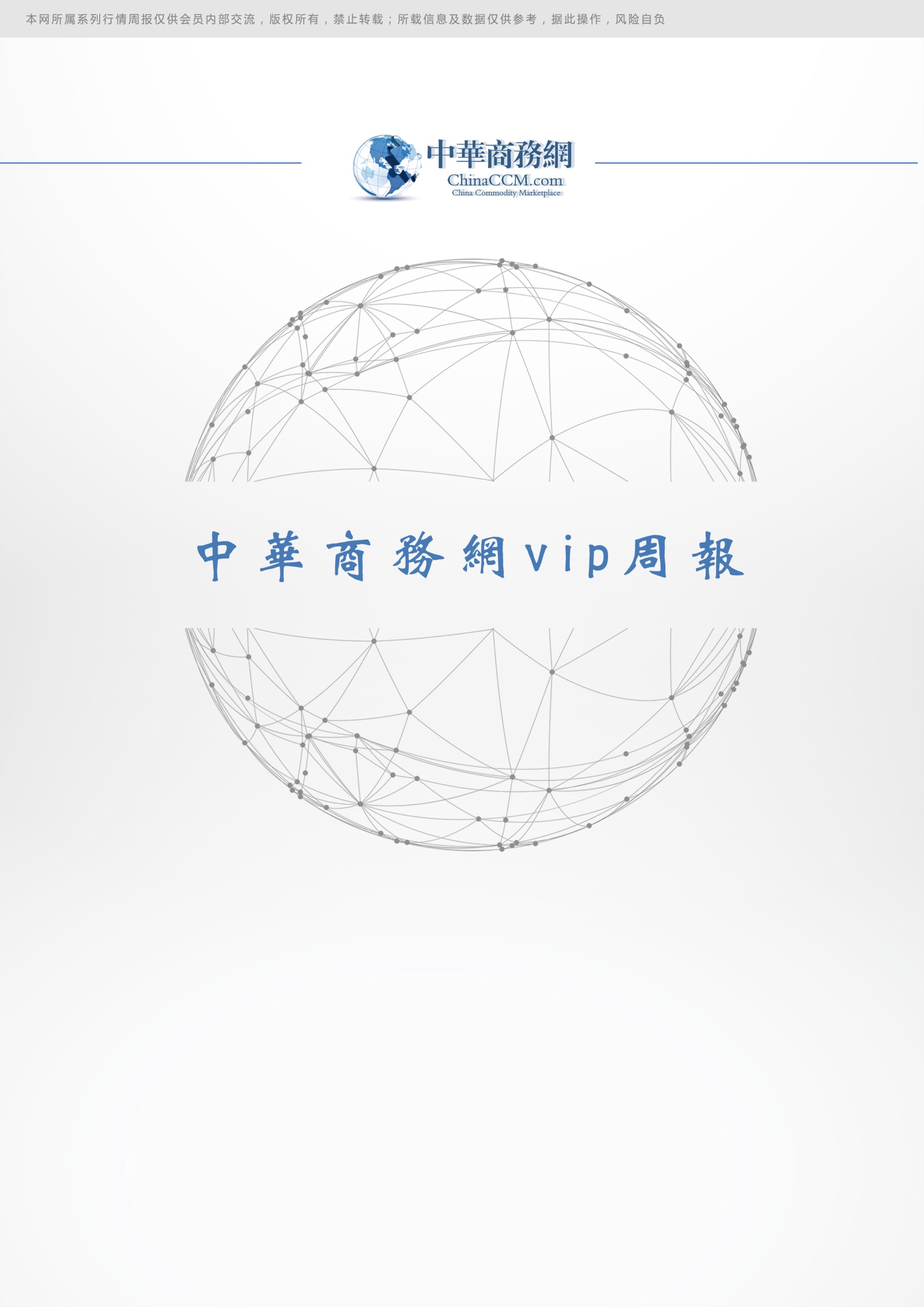 一、国际原油(一)、国际原油市场回顾 1、国际原油收盘价涨跌情况（单位：美元/桶）2.2020年国际原油价格走势图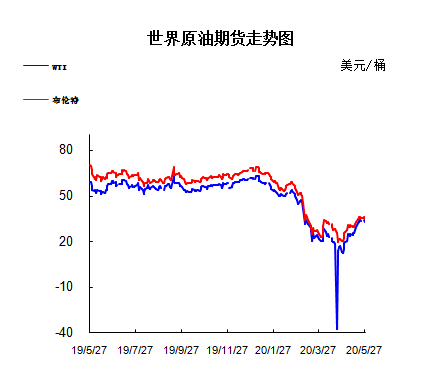 （二）、近期影响国际原油市场的主要因素1.美国原油库存情况 本周美国能源信息署(EIA)周三(5月20日)公布报告显示，截至5月15日当周美国除却战略储备的商业原油库存继续录得下降，精炼油库存继续增长，而汽油库存意外增加。具体数据显示，美国EIA原油库存环比前一周减少498.2万桶，市场预期增加215万桶，此前一周减少74.5万桶已经是15周以来首周环比库存下降。此前一周也是令市场意外的库存减少，当时市场预期库存增加400万桶。上周WTI原油期货交割地库欣地区的EIA原油库存环比减少558.7万桶，降幅远超市场预期的300.2万桶，创史上最大单周降幅。上周EIA汽油库存增加283万桶，市场预期减少290万桶，此前一周减少351.3万桶。上周EIA精炼油库存增加383.1万桶，市场预期增加150万桶，此前一周增加351.1万桶。上周EIA精炼厂设备利用率增长1.5%，市场预期增长1.05%，此前一周下降2.6%。上周美国墨西哥湾原油库存创历史新高;美国精炼油库存创2017年3月份以来新高，其中东海岸精炼油库存创2017年7月以来新高，中西部库存也创2018年9月以来新高。美国石油协会(API)公布的数据显示，截至5月15日当周，API原油库存减少480万桶至5.213亿桶，此前预期增加96.7万桶;汽油库存减少65.1万桶;精炼油库存增加510万桶。2.美国经济形势本周北京时间28日凌晨，美股周三收高，道指自3月以来首次收在25000点关口上方，标普指数3月以来首次站上3000点。市场继续关注国际地缘政治关系、重启经济及疫苗研发的最新进展。美联储褐皮书称新冠疫情严重损害经济，前景仍高度不确定。欧盟委员会提议设立7500亿欧元经济复苏基金。道指收盘上涨553.16点，或2.21%，报25548.27点;纳指涨72.14点，或0.77%，报9412.36点;标普500指数涨44.36点，或1.48%，报3036.13点。道指30种工业平均指数自3月以来首次收于25000点关口上方。标普500指数震荡收高，突破200日移动均线，并于3月份以来首次收在3000点之上。金融与制造业板块领涨大盘。金融股方面，道指成分股美国运通收高7.49%、高盛收高6.96%、摩根大通收高5.76%、旅行者财产险集团收高3.46%。花旗、摩根士丹利、富国银行等也普遍走高。工业股当中，卡特彼勒收高4.24%、明尼苏达矿业制造公司收高3.94%。受重启经济的乐观预期影响，居家办公类股表现欠佳。虽然市场对解封措施的新一轮乐观情绪超过了对地缘政治紧张局势升级的担忧，但是当前全球经济下行压力依然高企，且尚不能排除疫情二次爆发风险。目前美国股市已经从熊市低点反弹了30%以上，这被相当一部分投资者视作美股重返技术性牛市的体现，但是摩根大通在最新的一份报告中警告投资者保持观望，因为股市进入夏季仍将面临强劲阻力。摩根大通指出，夏季美股通常表现不佳，这种现象被称为“ 5月卖出，然后离开”。摩根大通表示，投资者不应当在当前的反弹走势中继续持有，随着进入夏季，反弹可能会逐渐减弱。美联储褐皮书：新冠疫情严重损害经济 前景仍高度不确定美联储最新公布的褐皮书报告称，新冠疫情在最近几周严重损害了美国经济，造成“严重”的失业和企业倒闭情况。美联储在周三公布的褐皮书中写道：“所有区域经济活动均出现下降，且大多数区域急剧下降，反映出新冠疫情造成的破坏。”该报告基于12家地区联储银行在5月18日或之前从社会上收集到的信息编制。调查显示，在实施保持社交距离措施和企业关门情况下，所有区域就业继续下降，“大多数地区下降情况严重”。报告称，“尽管许多联系人表示希望整体活动将随企业恢复经营而回升，但前景仍存在高度不确定，大多数联系人对潜在复苏速度感到悲观。”褐皮书表示，所有地区的就业都在持续下降，薪酬保障计划(PPP)帮助了许多企业限制或避免裁员。整体的工资压力有好有坏，一些公司削减了工资，另一些公司暂时提高了基本员工的工资，或者是为了与失业救济金竞争。报告指出，大多数地区报告制造业活动急剧萎缩，汽车、航空和能源相关工厂的生产明显疲软。消费者支出进一步下滑，因为在调查期间的大部分时间里，零售场所的强制关闭基本上仍然存在。此外，住宅销售大幅缩水，建筑活动也出现下滑。市场密切关注经济重启与疫苗研发进展对近来经济重启、消费者活动回归正常的乐观预期推动美股连续攀升。美国国债收益率曲线继续趋于陡峭，推动金融板块普遍攀升，高盛(GS)和摩根大通(JPM)等大涨。摩根大通首席执行官杰米-戴蒙(Jamie Dimon)在接受采访时表示，他认为摩根大通的股票在目前的水平上“非常有价值”，该股较今年1月创造的近期高点仍下跌了30%以上。周三美股航空股、旅行及休闲类股继续攀升。最新航空旅行的新数据显示，随着隔离封锁措施逐步解除，在假日周末期间，通过美国运输安全管理局(Transportation Security Administration)检查站的旅客数量有所增加，并且有更多的州重启商业、未引起冠状病毒病疫情重新爆发。此外，积极的经济数据也帮助美股攀升。数据显示消费者信心趋于稳定、4月新房销售意外上升，上周购房抵押贷款申请数量连续第六周上升，达到自3月中旬以来的最高水平。不过，即使市场情况比上个月美股跌入近期低点时已大有改善，但一些分析师对短期内的股市走势仍持谨慎态度。Heritage Capital总裁Paul Schatz表示：“尽管我们的确预计明年道指将达到30000点，到2023年能达到40000点，但我认为此时此刻并不是迈向新高的开始。我认为我们首先需要暂停和消化一下。”据霍普金斯大学统计，截至北京时间5月27日20：30左右，全球新冠肺炎累计确诊561.45万例，死亡35.1万例。其中，美国累计确诊168.14万例，死亡9.89万例5月以来，美国所有州都开始了逐步重启经济的进程。尽管全国病毒的确诊数量和死亡数量未见到显著的下降，部分州甚至有继续攀升的趋势，这些都没有阻挡各州急于复工的步伐。以纽约州为例，纽约重启目前处于第一阶段，已开放的有施工和制造、农林渔业和狩猎业、零售批发等行业。第二阶段包括专业服务、零售、行政服务、房地产服务等，尚未开启。尽管纽约及各州政府急于复工，但出于保护员工的目的，不少大型金融、科技公司已经表示将延长员工居家办公的时间，部分公司表示将延迟至疫苗上市为止。推特甚至表示员工可以无限期居家办公，Facebook则表示未来将有一半左右的员工可以永远居家办公。大部分知名公司采取的是谨慎的逐步开放计划。纽约证券交易所虽然在5月26日重开交易大厅，但仅有少数场内交易员回到公司，仅开放四分之一的区域。当地时间5月27日，美国国家过敏和传染病研究所所长福奇在接受美国有线电视新闻网(CNN)采访时表示，他“不太确定”是否应该禁用羟氯喹。福奇表示，数据显示该药物有潜在危险的副作用，而且他表示“科学数据现在已经非常明显，它缺乏疗效”。这种被美国总统特朗普多次吹捧的药物，已经被法国卫生部禁止用于治疗新冠病毒感染患者。此外，市场仍继续关注国际地缘政治局势，迄今为止，虽然国际紧张关系加剧，但在过去几个交易日股市上涨的趋势并没有受到影响。据媒体报道，美国官员正在考虑根据一项新的国家安全法制裁某些外国官员和实体。欧盟委员会提议设立7500亿欧元经济复苏基金 支持南欧国家海外消息面，欧盟委员会公布了一项史无前例的刺激计划以应对近代最严重的经济衰退，并为陷入困境的意大利继续留在欧盟提供支持。当地时间27日下午，欧盟委员会主席冯德莱恩向欧洲议会提交了一项命名为“欧盟下一代”的全面复兴计划，欧委会为此提议设立7500亿欧元的专项经济复苏基金。这7500亿欧元将作为全新的支出，被纳入欧盟的长期预算当中。加上此前欧委会制定的1.1万亿预算案，欧盟2021—2027年的预算就将达到1.85万亿欧元。据知情人士透露，作为欧盟总规模7500亿欧元的一揽子刺激计划的一部分，意大利政府将获得820亿欧元(900亿美元)紧急救助金和高达910亿欧元的低息贷款。 该计划仍需获得欧盟所有成员国的支持，根据欧盟委员会网站上公布的提案细节，所涉资金将通过欧盟国家联合发行债券来筹集，如果提案得以实施，意味着欧盟朝着实现金融一体化迈出重要一步。“这是欧洲时刻，”欧盟委员会主席冯-德-莱恩表示。 “我们愿意联起手来共同面对挑战”。法国总统马克龙周三表示，欧盟成员国必须迅速采取行动，通过欧盟委员会提议的7500亿欧元(8260亿美元)的经济困难地区和行业复苏计划。马克龙在推特上写道，今天是“欧洲至关重要的一天”，并补充说，德国和法国上周达成的一项协议为此铺平了道路。他写道：“我们必须迅速采取行动，与我们所有的欧洲伙伴通过一项雄心勃勃的协议”。冯德莱恩表示，为实现这一目标，欧委会提议暂时将欧盟“自有资源”上限提高到国民总收入的2%，欧委会再以此为担保在金融市场融资7500亿欧元。其中5000亿欧元以拨款的方式发放给成员国，剩下的2500亿欧元则以贷款的形式帮助有需要的国家。欧委会还表示，共同债务部分将由欧盟未来的预算来偿还，偿还时间不早于2028年，但不晚于2058年。欧委会强调，这一专项基金主要有三方面的用途，即支持成员国的经济复苏、刺激私营部门的投资以及加强欧盟卫生医疗体系的建设。而通过“欧盟下一代”复兴计划，欧盟将在未来着力打造绿色新政、数字转化和应对危机的韧性。当天下午，欧委会主席冯德莱恩还将向欧洲议会提交完整的经济复苏计划与相应调整的欧盟2021—2027年长期预算案。之后，欧委会将就此与各成员国和欧洲议会进行会谈。欧盟委员会的额外刺激方案提振了欧洲市场。欧洲中央银行行长克里斯蒂娜-拉加德早些时候表示，由于冠状病毒疫情导致欧洲经济活动萎缩，预计该地区今年的产出将下降8%至12%。焦点个股波音准备在本周宣布其西雅图地区工程人员的裁员计划。据媒体报道，波音最快将在5月29日宣布第一阶段2500人自愿裁员计划，公司管理层上个月曾表示今年预计会裁掉全球16万波音员工的10%。特斯拉宣布随着疫情引起的销量骤降以及封锁令逐渐放松影响，将下调其北美地区售价6%。此外，特斯拉公司在中国大陆市场下调进口车型的Model S与Model X基础售价。银行股全线上涨，延续了昨日的上涨趋势。联合大陆航空、美国航空、达美航空、西南航空、捷蓝航空等美股航空股普涨。挪威邮轮、嘉年华邮轮、皇家加勒比邮轮等美股邮轮股普遍上扬。其他市场受到欧盟委员会公布新的抗疫刺激计划带动，今日欧洲股市普遍收高。欧洲泛欧绩优300指数收高0.15%，英国富时100指数收高1.1%，德国DAX指数收高1.3%，法国CAC指数收高1.6%，西班牙IBEX指数收高2.7%。此外，他还预计未来几天的经济数据将会变得更加糟糕，这也将推动金价上涨。原油期货价格周三收跌，美国WTI原油收跌4%以上。关于俄罗斯赞成按计划从7月份开始放宽减产措施、以及国际地缘政治关系紧张化的报道令油价承压。据报道，俄罗斯希望从7月开始放松石油减产力度。由于冠状病毒疫情导致需求骤降，OPEC及其盟友(OPEC+)在4月份达到历史性减产协议。作为减产协议的一部分，减产幅度将从7月逐渐下降。三位俄罗斯官员和两名业内人士说，俄罗斯的立场是坚持原定协议。上述人士要求匿名。克里姆林宫发言人Dmitry Peskov周二对记者表示，这项协议无疑是成功的，各国将观察局势发展，然后在6月10日的会议上做出决定。Schneider Electric公司高级商品期货分析师Robbie Fraser表示：“俄罗斯从7月开始放宽减产措施的目标，是符合目前OPEC+协议条款的。”“不过，某些成员国可能会口头支持将减产协议维持到7月份之后，尤其是在如果市场仍然显著供过于求、夏季驾驶高峰期的需求仍然疲软的情况下，”他表示。他称，俄罗斯的言论意味着目前看来延长减产协议时间已不大可能。纽约商品交易所7月交割的西德州中质原油(WTI)期货价格下跌1.54美元，跌幅为4.5%，收于每桶32.81美元。伦敦洲际交易所7月交割的布伦特原油期货价格下跌1.43美元，跌幅近4%，收于每桶34.74美元。3.世界经济形势鉴于澳元是全球主要的风险货币，其大幅下滑凸显出一些市场人士对于未来全球经济前景的担忧。截至北京时间5月27日晚上11点，澳元兑美元已经下滑了1.11%，至0.6580。而美股也较开盘时的大幅上涨出现了一些回落。根据经济学人智库(Economist Intelligence Unit)的一份新报告显示，尽管公共债务水平今年将大幅上升，但是全球GDP要到2022年才会恢复到公共卫生事件发生前的水平。过去两个月来，全球各地因公共卫生事件而导致工厂倒闭严重打击了经济活动，这意味着各国政府不得不动用数万亿美元的财政刺激措施，同时降低财政收入，大幅提高医疗和社会支出，这意味着今年公共债务水平将不可避免地飙升。一些策略师警告称，投资者应仔细考虑在当前环境下购买美国股票的想法是否正确。金融服务公司The Embark Group 的Peter Toogood指出，尽管市场显示出从3月的大幅下跌中复苏的迹象，但许多基金经理对美国股市的前景并不乐观。“ 他认为基本面将变得很糟糕，毫无疑问，收益将极具挑战性。美国经济和全球经济一样，预计将受到公共卫生事件的严重冲击。国际货币基金组织预计，美国今年的GDP将收缩5.9%。削减开支的空间很小尽管资产负债表更为稳定的国家应该能够在短期内控制支付高额公共债务的成本，但经济学人智库的经济学家强调，政府最终将不得不面对债务的累积。此外，报告还指出，政府将无法通过削减开支来遏制这些财政赤字。经济学人智库(EIU)的经济学家表示一些国家可能没有足够的资金来推行这样的计划，尤其是考虑到许多国家上一次勒紧裤腰带还是最近的事。”“各国政府也不太可能进行能够显著减少债务存量，这是因为在许多国家,公共部门的规模已经小于2008年全球金融危机的时候, 这意味着削减公共支出的空间已经很小。经济学人智库预计，各国政府将寻求增加财政收入，而不是削减支出，这扭转了发达经济体过去40年降低企业和个人所得税的趋势。然而，报告质疑全球政府是否能够足够快地提高税收，使这些措施足以支撑经济。另一场欧元区债务危机经济学人智库的经济学家警告说，在主权债务危机冲击欧元区9年之后，该区域一些发达国家可能会发现自己又回到了危机的边缘。他们特别指出了西班牙和意大利，这两个国家都受到了公共卫生事件的严重影响，而其财政状况本已疲弱。报告称:“南欧国家仍在从多年的紧缩中复苏，同时公共债务水平高企、人口老龄化(更容易被公共卫生事件感染)和持续的财政赤字。预计欧洲央行(ECB)将迅速采取行动，以遏制危机的影响。如果这些国家中的任何一个发生债务危机，都会对金融市场造成巨大动荡。同时，这场潜在的危机还会迅速蔓延到全球。”摩根大通的看法仍然是经济复苏可能是不完整的。最初的增长提高只会部分抵消持续的通缩压力,和增速的乏力。其中最主要的是欧元区未能有效应对制度脆弱性，导致欧洲主权危机。（三）、2020年3月份全国原油进出口统计数据（产销国）（四）、后市预测本周美国WTI原油原油价格在32.81-34.35美元/桶。布伦特原油价格在34.74-36.17美元/桶震荡。周内国际油震荡整理。加拿大不列颠哥伦比亚省(简称BC省)高等法院公布孟晚舟符合“双重犯罪”的引渡标准后，中美地缘政治紧张局势进一步升级，重挫了投资者对经济重启的信心，加之市场预计美国原油需求将减少，油价收盘下挫：美国WTI原油7月期货收跌1.54美元，跌幅4.4%，报32.81美元/桶，曾一度触及34.80美元/桶的盘中高点;布伦特原油7月期货下跌1.43美元，跌幅4%，报34.74美元/桶。WTI原油和布油上周分别累计上涨13%和8%。基本面利好因素：Seevol.com公布，截至5月22日当周，俄克拉荷马州库欣的原油产量减少426万桶。如果这一预测准确的话，那么这一降幅将是美国能源情报署(EIA)此前一周公布的库欣原油产量558.7万桶降幅的又一补充。过去一个月，库欣库存的减少，一直是WTI原油相对于布油表现突出的驱动因素之一。油市亦受到欧派克成员国遵守协议迹象的支撑。路透报导称，欧派克成员国将在与俄罗斯举行会议前完成减产配额。俄罗斯能源部长诺瓦克(Alexander Novak)表示，燃料需求上升应有助于在6月或7月前将全球石油削减约700 - 1,200万桶/日。莫斯科RIA通讯社称，俄罗斯5-6月石油日产量接近850万桶的目标。上周五，美国油服公司贝克休斯(Baker Hughes)公布数据显示，截至5月22日当周，石油钻井总数减少21座至237座，录得十连跌，续刷近十一年来低位;当周天然气钻井总数较上周没有变化，为79座;总钻井总数减少21座至318座，总钻井数连续第三周创纪录新低。加拿大钻探商油气总钻井数连续第二周创纪录新低。EIA短期能源展望报告显示，预计今年WTI原油价格为30.1美元/桶，此前预期为29.34美元/桶，预计2021年WTI原油价格为43.31美元/桶，高于此前预期的41.12美元/桶;预计今年布伦特原油价格为34.13美元/桶，此前预期为33.04美元/桶。预计2020年美国原油产量将减少54万桶/日，此前为减少47万桶/日，预计2021年美国原油产量将减少79万桶/日，此前为减少73万桶/日。基本面利空因素：周四，美国石油协会(API)公布的数据显示，截至5月15日当周，API原油库存增加873.1万桶至5.3亿亿桶，远高于其减少250万桶的预期;API汽油库存增加112万桶;精炼油库存增加690.7万桶;原油进口增加200万桶/日。上周三，美国能源信息署(EIA)公布的数据显示，在截至5月15日的一周中，汽油库存意外增加了283万桶，而预测为减少约273.6万桶。精炼油库存增加了383.1万桶，高于预期的约171.2万桶。Eurasia Group发布的一份报告指出，需求仅会缓慢回升，因一些限制措施仍未解除，同时疫情再次爆发及封锁措施重复上演的风险甚高。该机构称：“鉴于全球经济衰退，消费者行为谨慎，南亚、非洲、拉美等新兴市场地区的疫情高峰可能尚未到来，在相当一段时间内，全球消费将保持在低于1亿桶/日的水平。”OPEC在近期公布的夏季原油展望报告中表示，二季度原油需求将遭到最大程度的破坏，并且这一影响将在三季度和四季度延伸，预计分别造成的需求损失为1200万桶/日、600万桶/日和350万桶/日。今年夏季美国出游高峰汽油需求也将遭遇重大损失，尤其是在美国成品油出口国需求也大幅下降的情况下，可能会导致夏季汽油库存进一步增加。与IEA的乐观预期向左，高盛认为油价不会有太大上涨空间。其分析师在一份研究报告中表示:“因如果油价攀升，美国钻探企业将重启生产。考虑到未来几个月需求仍存在很大的不确定性，我们维持夏季布油价格30美元/桶、WTI原油28美元/桶的预测。”预测下周WTI油价将触及31-35美元/桶，布油在之后几个月触及33-37美元/桶。二、 石脑油	2.1国际石脑油市场价格                                                                 单位：美元/吨  ①单位：美元/桶2.2地炼石脑油市场石脑油：亚洲石脑油市场坚挺，因全球许多国家逐渐放松疫情相关的封锁限制，并且恢复经济活动，这推动6/7月日本石脑油月间价差近11周以来首次进入逆向价差结构，这表明近期市场走强。预期亚洲石脑油需求增加，因乐观的石化利润推动亚洲裂解厂商们维持高开工率，而且随着汽油需求的好转，用于调和汽油的石脑油需求增多。另外，石脑油终端用户们持续在现货市场采购现货，因此活跃的现货交易活动也支撑着亚洲石脑油市场面。另外，7月抵达亚洲的西方石脑油套利船货也减少，因为西方市场的需求也逐渐好转，且因炼厂减产，石脑油供应收紧。据悉，7月上半月抵达亚洲的西方石脑油为80万吨，远低于5月和6月到货量。2.3本周国内石脑油价格汇总山东地炼石脑油价格汇总 单位：元/吨2.4山东地炼石脑油价格走势图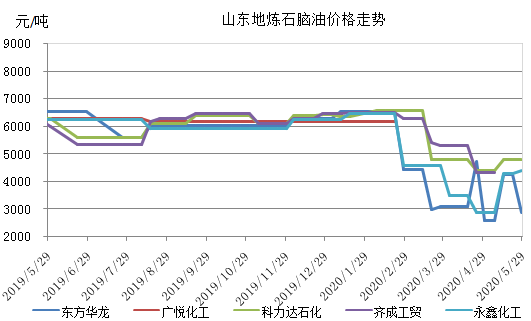 三、本周国内油品市场分析及预测3．1  成品油市场动态本周，国际原油期货偏弱震荡，据测算第十个工作日参考原油变化率为30.04%。受此影响，国内成品油市场购销氛围持淡，各地主营单位汽柴油销售保持优惠政策。与此同时，山东地炼汽油行情涨势扩散，柴油行情则弱势盘整，各炼厂实际成交保持100元/吨左右优惠。具体来看出货方面：受季节性需求影响，汽油行情整体表现良好，零售市场加油站出货顺畅，下游商家购进操作频繁。反观柴油市场，需求疲软使得社会单位库存高企，中间商多持币观望，下游用户则多消化前期库存。因此地炼近期出货多以汽油为主，库存普遍处于中低位。本周(5月22日-5月28日)供需占据主导，华中区内油价温和上行 具体分析如下，周内，国际原油期价趋于盘整，本轮零售价依然面对搁浅局面，消息面对市场指引有限。随着高温阴雨天气愈加频繁，汽柴油终端需求走势分化，近期地炼汽油出货顺畅，各厂家报价汽涨柴跌，本周地炼汽油均价上涨200元/吨左右。区内主营汽油外采成本增加，加之月度任务陆续完成，汽柴油价格稳中上涨，汽油涨势强于柴油。其中欠量单位销售政策十分灵活，实盘成交暗存较大优惠。下游消化自身库存为主，整体购销气氛持淡。后市而言，国际原油或陷入盘整态势，新一轮零售价突破调价红线概率较低，消息面难寻有力支撑。不过下周步入新一销售周期，主营出货压力暂缓，挺价意向较高。故预计短期区内主营汽柴油行情或坚挺运行。华东地区成品油行情柴跌汽涨，市场整体成交偏淡。具体来看，周内国际原油期价震荡上行，消息面指引有限，区内成品油价格呈现汽涨柴跌。与此同时，山东地炼汽柴油价格震荡上扬，故主营外采成本保持高位。进入月底各大主营销售任务大多已陆续完成，部分主营优惠政策已收窄，伴随着夏季车载空调使用率显著提高让汽油需求面开始向好发展，各主营开始推涨汽油价格以挺价保利为主，但受限于前期存贮高位，故汽油出货表现一般。而夏季高温以及南方梅雨季节到来让柴油需求疲软，部分主营暗中加大优惠力度以赶冲当月销量，但整体成交偏淡。综上所述，市场仍持观望态度，业者谨慎成交，整体购进意识淡薄。后期来看，国际原油期价或震荡整理，市场忧虑情绪有所缓和。预计下周华东地区成品油行情或柴稳汽涨。华北地区主营呈现汽涨柴跌走势，下游业者逢低采购，交投平淡。分析来看，国际原油期价先扬后抑，本轮零售价依然停调，消息面给予市场一定支撑。山东地炼呈现汽涨柴稳行情，主营外采成本上扬。即将步入六月，天气逐步升温，汽油终端需求向好;而柴油进入销售淡季，维持刚需为主。多重因素影响下，区内主营汽强柴弱表现明显，但临近月底，区内部分主营仍然欠量，故而汽油上涨幅度受限，实盘成交优惠政策较为灵活。下游业者根据自身库存逢低入市采购，交投气氛有所升温。后市来看，国际原油短期或区间震荡，消息面或仍有支撑，加之月初主营暂无销售压力挺价为主，预计短期区内成品油行情或维持坚挺。华南地区成品油行情仍有走高，但涨幅明显收窄，市场购销气氛平淡。具体来看，国际原油期货先涨后跌，因原油均价尚未突破“地板价”，故零售价继续停调。周内，山东地炼成品油价格呈现汽涨柴跌走势。与此同时，汽油需求持续向好，市场看涨气氛犹存，主营单位多已完成销售任务，汽油价格继续推涨，柴油价格则以稳为主。业者消库之余按需购进，市场交投气氛平平。后市来看，国际原油期货区间震荡为主，消息方面支撑减弱。与此同时，因气温逐步升高，汽油需求良好，柴油需求较为疲软。预计下周华南地区汽柴油行情横盘整理为主。西南地区汽柴行情走势分化，市场成交气氛平平。分析来看：周内国际油价偏弱整理，本轮成品油零售价再度停调，消息面对市场影响有限。进入月底，主营单位销售任务基本完成，因此汽柴价格多维持坚挺。另外，随着疫情持续缓解，居民出行增多，且夏季车用空调开启，汽油需求量逐步攀升，成交价格亦有所反弹;柴油方面，下游需求趋于平稳，对市场支撑力度有限，且当前主营价格偏高，主营价格波动有限，仅个别单位窄幅调整。业者操作心态较为谨慎，入市补货刚需为主，市场成交未见明显提升。就后市而言，国际油价前期上涨过快过猛，下周或进入震荡阶段，消息面对市场难有提振。此外，柴油需求支撑有限，整体行情或维持弱势震荡。但汽油需求逐步向好，主营价格或继续维持坚挺。业者操作心态谨慎，市场成交刚需为主。西北地炼汽油行情平稳，柴油行情略有回落，市场成交刚需为主。分析来看：周内国际原油期价维持区间震荡，消息面对市场支撑力度有限，目前市场受供需面主导。柴油方面，下游需求维持平稳，缺乏进一步上涨空间。并且，周边低价资源进入市场，为巩固自身市场份额，延长价格略有松动;汽油方面，私家车出行增多，汽油进入需求旺季，受此支撑，汽油价格维持今天。业者入市适量补货，市场成交气氛尚可。就后市而言，国际原油期价或进入震荡阶段，消息面对市场难有提振。不过，汽油仍受需求面支撑，市场行情维持坚挺，不排除上涨可能;柴油需求难有提升，市场行情存下行风险。后市前瞻：进入下周，受到中美关系及俄罗斯对于减产的不确定性因素影响，加之前期上涨过快过猛，国际油价或进入震荡阶段。以WTI为例，预计主流运行区间在30-36(均值33)美元/桶之间，环比下跌0.58美元/桶或1.72%。在缺少消息面持续利好推动下，山东地区成品油行情涨势恐将减弱，但受季节性需求作用，汽油有望继续得到下游青睐，柴油方面则难有作为。综上所述，预计山东地炼汽油价格继续看涨，涨幅在100元/吨以上;柴油价格则理性回落，跌幅在100元/吨左右。四、国内溶剂油市场综述本周，本轮第1个工作日，原油估价35.927美元/桶，较基准价涨1.796或5.26%，暂预计6月11日24时成品油零售限价对应上调120元/吨，但由于原油水平低于40美元/桶，调价窗口暂不开启。今日原油期货收盘小涨，预计今日溶剂油市场主流或持稳，月底市场观望情绪浓厚，市场整体交投局势或将稍有放缓，非标市场个别低价资源或有补涨。周内芳烃溶剂油市场整体购销氛围清淡，目前虽汽柴油市场整体有所回暖，但价格持续低位，芳烃溶剂油市场整体价格难有较大空间的上涨，预计短线市场或暂维持目前价位盘稳运行为主。截至5月29日，监测数据显示，两大集团国标6#溶剂油均价4475元/吨，国标120#溶剂油均价5100元/吨。山东地区国标6#溶剂油均价3850元/吨，国标120#溶剂油均价3433元/吨，国标200#溶剂油均价4070元/吨。非标120#溶剂油均价2935涨25元/吨;非标200#溶剂油均价3185涨25元/吨。今日溶剂油市场主流持稳零星有稳中上涨走势，其中非标溶剂油市场个别低价资源有补涨行情，国标溶剂油市场延续盘稳运行。今日原油收盘虽仅有小幅调涨，但地炼汽柴油市场整体涨势依旧呈现向好趋势，加之石脑油原料价格高位支撑成本面，因此今日非标溶剂油市场个别低价资源出现续涨，而多数企业方面表示成交稍有阻力，价格续涨压力较大，目前维持盘稳出货为主。随着两会结束需求敞开，柴油市场近日买涨气氛相对浓厚，因此带动调和柴油原料市场呈现适度好转，但考虑到夏季柴油需求弱势，后期汽强柴弱前景应当继续维持，因此中长线看非标120#市场价格走势或将好于非标200#溶剂油。国标溶剂油市场目前依旧维持稳势，受终端溶剂类需求相对疲软利空，导致场内溶剂油市场整体成交氛围表现相对平淡，不过由于两大集团石脑油结算价格出现回涨，或将在成本面有一定利好支撑，因此也不排除6月初国有企业的国标溶剂油价格或有小幅的探涨出现。五、本周国内炼厂溶剂油产品价格对比单位：元/吨六、D系列特种溶剂油本周国内D系列溶剂油价格汇总单位：元/吨七、重芳烃溶剂油单位：元/吨八、正己烷本周国内正己烷价格汇总单位：元/吨 九、2020年3月中国溶剂油进出口数据统计2020年3月份中国溶剂油进出口统计数据（按产销国分）(单位：吨；美元)日期纽交所伦交所影响因素2020/5/2133.9236.06EIA原油库存意外减少的利好仍提振原油市场，此外，数据显示OPEC+减产开展情况良好，加之需求前景逐渐好转，供应过剩忧虑的缓解也支撑油价延续涨势。2020/5/2233.2535.13市场除减产和需求恢复外未出现新利好消息，且国际关系对峙升级，全球主要经济体年内增长前景不佳，加之多头集中获利了结导致油价承压。但是，美国原油钻井数降至十一年来低位的消息，以及需求仍在回升的市场前景限制了油价的跌幅。2020/5/2535.53全球各国继续放松抗疫封锁措施，出行增加提升了市场对于燃料需求回升的希望，油价受此影响小幅上涨，但另一方面，国际关系趋于紧张，令油价前景可能面临不确定性。2020/5/2634.3536.17包括俄罗斯在内的各产油国积极落实减产协议，原油供应量预期大幅下降，俄罗斯预计6-7月石油市场实现平衡提振了市场信心。另一方面，原油需求也出现恢复，国际能源机构（IEA）表示，当前尚未达到石油需求高峰，预计石油消费迟早会回到疫情危机前的水平并超过这一水平。2020/5/2732.8134.74美国燃料需求高峰期开局平淡，汽油需求不增反降表明当前原油市场的需求复苏尚存疑虑，此外俄方表示OPEC+将对于对于目前的减产行动保持观望，按照原定计划，减产规模会从7月份开始逐步缩减，因此俄方的这一表态也令油价承压。产品年度月份产销国进口数量/吨进口金额/美元出口数量/吨出口金额/美元石油原油(包括从沥青矿物提取的原油)2020年3月伊朗255779109377407——石油原油(包括从沥青矿物提取的原油)2020年3月伊拉克5598147.362237120247——石油原油(包括从沥青矿物提取的原油)2020年3月科威特1965292.88802709289——石油原油(包括从沥青矿物提取的原油)2020年3月马来西亚1053894.95211206233——石油原油(包括从沥青矿物提取的原油)2020年3月蒙古2343.61447925——石油原油(包括从沥青矿物提取的原油)2020年3月阿曼2282420.19990750196——石油原油(包括从沥青矿物提取的原油)2020年3月卡塔尔65125.1727617773——石油原油(包括从沥青矿物提取的原油)2020年3月沙特阿拉伯7209674.513065434085——石油原油(包括从沥青矿物提取的原油)2020年3月阿联酋1631823.21638022745——石油原油(包括从沥青矿物提取的原油)2020年3月也门74201.2431164521——石油原油(包括从沥青矿物提取的原油)2020年3月越南117517.6951300435——石油原油(包括从沥青矿物提取的原油)2020年3月哈萨克斯坦404533.41187999161——石油原油(包括从沥青矿物提取的原油)2020年3月阿尔及利亚130773.6665208926——石油原油(包括从沥青矿物提取的原油)2020年3月安哥拉3989658.671757354961——石油原油(包括从沥青矿物提取的原油)2020年3月喀麦隆134086.460838272——石油原油(包括从沥青矿物提取的原油)2020年3月刚果(布)748223.07317069579——石油原油(包括从沥青矿物提取的原油)2020年3月埃及40369.3318825350——石油原油(包括从沥青矿物提取的原油)2020年3月赤道几内亚19973883793952——石油原油(包括从沥青矿物提取的原油)2020年3月加蓬535263.9241527448——石油原油(包括从沥青矿物提取的原油)2020年3月加纳511660.11229691924——石油原油(包括从沥青矿物提取的原油)2020年3月尼日利亚13404368155262——石油原油(包括从沥青矿物提取的原油)2020年3月英国928638.05440577400——石油原油(包括从沥青矿物提取的原油)2020年3月挪威1295267.25450923808——石油原油(包括从沥青矿物提取的原油)2020年3月俄罗斯联邦7019940.312781658831——石油原油(包括从沥青矿物提取的原油)2020年3月巴西3241739.471309698174——石油原油(包括从沥青矿物提取的原油)2020年3月哥伦比亚1059997.19386245654——石油原油(包括从沥青矿物提取的原油)2020年3月厄瓜多尔330746.99110946138——石油原油(包括从沥青矿物提取的原油)2020年3月墨西哥65695.4625061045——石油原油(包括从沥青矿物提取的原油)2020年3月美国0.02215——石油原油(包括从沥青矿物提取的原油)2020年3月澳大利亚74850.1837915890——石油原油(包括从沥青矿物提取的原油)2020年3月韩国——141383559596622020年3月合计2020年3月合计2020年3月合计2020年3月合计41101444.2716738642846141383559596625月28日低端价（美元/吨）高端价（美元/吨）均价涨跌幅美分/加仑新加坡30.65美元/桶30.69美元/桶-1.56 72.976-73.071日本292.00294.75-14.0077.249-77.976阿拉伯海湾254.48257.23-14.00 67.323-68.050ARA到岸价265.00265.50-2.2570.856-70.989鹿特丹船货价261.00261.50-2.2569.786-69.920地中海离岸价238.25238.75-2.2563.703-63.837热那亚到岸价253.25253.75-2.2567.714-67.848美国墨西哥湾276.12276.221.38g/c78.850-78.950地区生产厂家产品名称价格类型涨跌2020/5/292020/5/22华北金城石化石脑油出厂价000华北恒源石化石脑油出厂价000华北东明石化石脑油出厂价5027502700华北中海石化石脑油出厂价000华北弘润石化石脑油出厂价000华北华星石化石脑油出厂价000华北海科石化石脑油出厂价000华北广饶石化石脑油出厂价000华北鑫泰石化石脑油出厂价5029002850华北利津石化石脑油出厂价000华北胜华石化石脑油出厂价000华北长城石化石脑油出厂价000华北安邦石化石脑油出厂价000华北日照源丰石脑油出厂价000华北富海石化石脑油出厂价000华北京博石化石脑油出厂价000华北昌邑石化石脑油出厂价7028202750华北垦利石化石脑油出厂价000华北寿光石化石脑油出厂价000华北神驰石化石脑油出厂价22028502630华北汇丰石化石脑油出厂价000华北宝塔石化石脑油出厂价000华北滨化石化石脑油出厂价000华北高青宏远石化石脑油出厂价000华北河口实业石脑油出厂价000山东科力达石化石脑油出厂价048004800山东东方华龙石脑油出厂价029002900山东齐成工贸石脑油出厂价000山东广悦化工石脑油出厂价000山东石大昌盛能源石脑油出厂价000山东永鑫化工石脑油出厂价10044204320山东日照岚桥港口石化石脑油出厂价000山东无棣鑫岳石化石脑油出厂价17044004230山东尚能石化石脑油出厂价030003000山东海右石化石脑油出厂价000山东亚通石化石脑油出厂价000华北鑫泉焦化石脑油出厂价000东北盘锦北沥石脑油出厂价20025562356东北盘锦宏业石脑油出厂价10027662666东北中天浩业石脑油出厂价000西北陕西华航石脑油出厂价032003200西北神木天元石脑油出厂价5028502800西北神木富油石脑油出厂价030003000西北内蒙古庆华石脑油出厂价000西北陕西未来石脑油出厂价000华东江苏新海石脑油出厂价000地区生产厂家产品名称型号价格类型涨跌2020/5/292020/5/22东北大庆精细化工溶剂油120#出厂价20026002400东北大庆精细化工溶剂油6#出厂价030503050东北大庆精细化工溶剂油190#出厂价000东北锦州石化精细化工溶剂油6#出厂价000东北锦州石化精细化工溶剂油120#出厂价000东北锦州石化精细化工溶剂油200#出厂价000东北大庆精细化工溶剂油200#出厂价-10034003500东北大庆庆升溶剂油6#出厂价000东北大庆庆升溶剂油120#出厂价000东北大庆庆升溶剂油180#出厂价000东北大庆庆升溶剂油200#出厂价000西北乌鲁木齐石化溶剂油6#出厂价000西北乌鲁木齐石化溶剂油7#出厂价000西北乌鲁木齐石化溶剂油120#出厂价000西北独山子石化溶剂油6#出厂价000西北独山子石化溶剂油120#出厂价000西北新疆康佳投资(集团)溶剂油6#出厂价000西北新疆康佳投资(集团)溶剂油7#出厂价000西北吐哈油田溶剂油6#出厂价000西北吐哈油田溶剂油120#出厂价000西北吐哈油田溶剂油190#出厂价000西北吐哈油田溶剂油200#出厂价000西北南充炼厂溶剂油200#出厂价000华北石家庄炼厂溶剂油6#出厂价000华北石家庄炼厂溶剂油120#出厂价000华北石家庄炼厂溶剂油200#出厂价000华北天津天泰实业溶剂油6#窄出厂价000华北天津天泰实业溶剂油6#出厂价000华北天津天泰实业溶剂油120#出厂价000华北沧州炼厂溶剂油200#出厂价000华北胜华化工溶剂油6#出厂价000华北胜华化工溶剂油120#出厂价000华北胜华化工溶剂油140#出厂价000华北胜华化工溶剂油180#出厂价000华北胜华化工溶剂油200#出厂价000华北淄博锐博化工溶剂油200#出厂价000华北淄博锐博化工溶剂油260#出厂价000华北淄博锐博化工溶剂油280#出厂价000华北淄博胜炼溶剂油6#出厂价000华北淄博胜炼溶剂油120#出厂价000华北淄博胜炼溶剂油150#出厂价000华北和利时石化溶剂油6#窄出厂价-20037003900华北和利时石化溶剂油120#出厂价-30051005400华北和利时石化溶剂油200#出厂价-10042004300华北山东集兴化工溶剂油6#出厂价000华北山东集兴化工溶剂油120#出厂价000华北山东东营旺豪溶剂油6#出厂价000华北山东东营旺豪溶剂油120#出厂价000华北山东东营旺豪溶剂油200#出厂价000华北山东东营旭辰化工溶剂油6#窄出厂价000华北山东东营旭辰化工溶剂油6#出厂价000华北山东东营旭辰化工溶剂油120#出厂价000华北山东东营旭辰化工溶剂油200#出厂价000华北胜利桩西溶剂油6#出厂价000华北胜利桩西溶剂油120#出厂价000华北胜利桩西溶剂油200#出厂价000华北淄博远达化工溶剂油6#出厂价000华北淄博远达化工溶剂油120#出厂价000华北淄博远达化工溶剂油200#出厂价000华北青岛石化溶剂油200#出厂价000华北济南炼厂溶剂油200#出厂价000华北东明石化溶剂油200#出厂价000华东高桥石化溶剂油6#出厂价000华东金陵石化溶剂油6#出厂价049504950华东金陵石化溶剂油120#出厂价068006800华东扬子石化溶剂油6#出厂价000华东扬子石化溶剂油120#出厂价000华东镇海炼化溶剂油120#出厂价000华东镇海炼化溶剂油200#出厂价000华东高桥石化溶剂油90#出厂价000华东清江石化溶剂油200#出厂价000华东杭州炼厂溶剂油200#出厂价000华东泰州石化溶剂油200#出厂价000华东金陵烷基苯厂溶剂油200#出厂价000华东扬州石化溶剂油200#出厂价000华南广州石化溶剂油6#出厂价000华南广州石化溶剂油120#出厂价000华南广州赫尔普公司溶剂油6#出厂价000华南广州赫尔普公司溶剂油120#出厂价000华南南海志德溶剂油6#出厂价000华南南海志德溶剂油120#出厂价000华南南方石油溶剂油6#出厂价000华南南方石油溶剂油120#出厂价000华南茂名石化溶剂油6#出厂价000华南茂名石化溶剂油120#出厂价000华南九江石化溶剂油6#出厂价000华南九江石化溶剂油120#出厂价000华南茂名华粤溶剂油200#出厂价000华南茂名华粤溶剂油260#出厂价000华南福建联合溶剂油200#出厂价000华中中原石化溶剂油6#出厂价000华中中原石化溶剂油120#出厂价000华中中原石化溶剂油200#出厂价000华中洛阳石化溶剂油6#出厂价000华中洛阳石化溶剂油120#出厂价000华中长岭炼化溶剂油6#出厂价-15040504200华中长岭炼化溶剂油120#出厂价-10041004200华中长岭炼化溶剂油200#出厂价000华中巴陵石化溶剂油110#出厂价000华中巴陵石化溶剂油200#出厂价060006000华中南阳石化溶剂油200#出厂价000华中武汉石化溶剂油6#出厂价000华中武汉石化溶剂油120#出厂价000地区生产厂家产品名称型号价格类型涨跌2020/5/292020/5/22华北沧州炼厂D系列D20出厂价059005900华北沧州炼厂D系列D40出厂价060006000华北沧州炼厂D系列D75出厂价000华北沧州炼厂D系列D80出厂价062006200华北沧州炼厂D系列D90出厂价074007400华北沧州炼厂D系列D95出厂价000华北沧州炼厂D系列D105出厂价000华北沧州炼厂D系列D100出厂价063006300华北沧州炼厂D系列D110出厂价063006300华北沧州炼厂D系列D120出厂价052005200华东上海高桥爱思开D系列D40出厂价000华东上海高桥爱思开D系列D30出厂价000华东上海高桥爱思开D系列D80出厂价000华东上海高桥爱思开D系列D100出厂价000华东上海高桥爱思开D系列D130出厂价000华东清江石化D系列D30出厂价000华东清江石化D系列D40出厂价067006700华东清江石化D系列D60出厂价070007000华东清江石化D系列D80出厂价072007200华东清江石化D系列D100出厂价070007000华东清江石化D系列D110出厂价068006800华东清江石化D系列D130出厂价000华东金陵石化D系列D30出厂价000华东金陵石化D系列D40出厂价000华东金陵石化D系列D60出厂价000华东金陵石化D系列D80出厂价000华东金陵石化D系列D90出厂价000华东金陵石化D系列D140出厂价000华南茂名实华D系列D30出厂价000华南茂名实华D系列D40出厂价058505850华南茂名实华D系列D65出厂价061006100华南茂名实华D系列D80出厂价062506250华南茂名实华D系列D100出厂价000东北抚顺石化D系列D40出厂价000东北抚顺石化D系列D60出厂价000东北抚顺石化D系列D80出厂价000东北抚顺石化D系列D100出厂价000华中洛阳金达D系列D40出厂价000华中洛阳金达D系列D70出厂价000华中洛阳金达D系列D80出厂价000华中洛阳金达D系列D95出厂价000华中洛阳金达D系列D100出厂价000地区生产厂家产品名称型号价格类型涨跌2020/5/292020/5/22华东丹阳联东化工芳烃溶剂油混三甲苯-1出厂价000华东丹阳联东化工芳烃溶剂油混三甲苯-3出厂价000华东丹阳联东化工芳烃溶剂油混四甲苯出厂价000华东云合化工厂芳烃溶剂油S-1000#出厂价000华东云合化工厂芳烃溶剂油S-1500#出厂价000华东云合化工厂芳烃溶剂油S-1800#出厂价000华东云合化工厂芳烃溶剂油S-2300#出厂价000华东江苏华伦化工芳烃溶剂油S100#A出厂价40058505450华东江苏华伦化工芳烃溶剂油S100#B出厂价40058505450华东江苏华伦化工芳烃溶剂油S100#C出厂价40058505450华东江苏华伦化工芳烃溶剂油S180#出厂价30060005700华东江苏华伦化工芳烃溶剂油S150#出厂价35060005650华东江苏华伦化工芳烃溶剂油S200#出厂价000华东常熟联邦芳烃溶剂油800#出厂价000华东常熟联邦芳烃溶剂油1000#出厂价000华东常熟联邦芳烃溶剂油1800#出厂价000华东常熟联邦芳烃溶剂油1500#出厂价000华东溧阳诚兴化工芳烃溶剂油S1000#出厂价000华东溧阳诚兴化工芳烃溶剂油S1001#出厂价000华东溧阳诚兴化工芳烃溶剂油S1500#出厂价000华东溧阳诚兴化工芳烃溶剂油S1501#出厂价000华东溧阳诚兴化工芳烃溶剂油S1800A出厂价000华东溧阳诚兴化工芳烃溶剂油S1800B出厂价000华北燕化高新芳烃溶剂油S100#出厂价000华北燕化高新芳烃溶剂油S200#出厂价000华北天津兴实化工有限公司芳烃溶剂油S100#出厂价059005900华北天津兴实化工有限公司芳烃溶剂油S150#出厂价054005400华北天津兴实化工有限公司芳烃溶剂油S180#出厂价050005000华北天津兴实化工有限公司芳烃溶剂油S200#出厂价000华北淄博锐博化工芳烃溶剂油S100A出厂价038503850华北淄博锐博化工芳烃溶剂油S100B出厂价000华北北京西贝明国际芳烃溶剂油混合芳烃出厂价000华北北京西贝明国际芳烃溶剂油130#出厂价000华北北京西贝明国际芳烃溶剂油250#出厂价000华北北京西贝明国际芳烃溶剂油加氢白C9出厂价000华北北京西贝明国际芳烃溶剂油C9馏分出厂价000华北北京西贝明国际芳烃溶剂油C5出厂价000华中长岭炼化芳烃溶剂油混合甲乙苯出厂价000华中长岭炼化芳烃溶剂油混合三甲苯出厂价000华中洛阳宇晶芳烃溶剂油S1000出厂价000华中洛阳宇晶芳烃溶剂油S1500出厂价000东北辽阳化纤芳烃溶剂油1000#出厂价000东北辽阳化纤芳烃溶剂油1500#出厂价000东北辽阳化纤芳烃溶剂油100#出厂价000东北盘锦和运实业芳烃溶剂油150#出厂价000东北盘锦和运实业芳烃溶剂油100#出厂价000东北盘锦和运实业芳烃溶剂油混合芳烃出厂价000华南九江华庐芳烃溶剂油C9出厂价000华南九江华庐芳烃溶剂油C10出厂价000华南中海油惠州芳烃溶剂油C9出厂价000地区生产厂家产品名称价格类型涨跌2020/5/292020/5/22华北燕山石化正己烷出厂价000华北燕山集联正己烷出厂价056005600东北大连石化正己烷出厂价000东北辽阳石化正己烷出厂价000东北辽阳裕丰正己烷出厂价000东北辽阳亿鑫正己烷出厂价000华中岳阳金瀚正己烷出厂价055005500华东扬子石化正己烷出厂价054005400华南广州赫尔普正己烷出厂价069006900西北兰州石化正己烷出厂价070007000西北克拉玛依正己烷出厂价000产品年度月份产销国及地区进口数量进口美元出口数量出口美元溶剂油，不含有生物柴油2020年3月新加坡942 1,078,609 0 0 溶剂油，不含有生物柴油2020年3月美国209 274,257 0 0 溶剂油，不含有生物柴油2020年3月日本186 324,829 0 0 溶剂油，不含有生物柴油2020年3月韩国123 112,798 39 38,635 溶剂油，不含有生物柴油2020年3月英国85 133,456 0 0 溶剂油，不含有生物柴油2020年3月台湾54 75,731 26 47,700 溶剂油，不含有生物柴油2020年3月德国37 45,811 0 0 溶剂油，不含有生物柴油2020年3月比利时15 21,167 0 0 溶剂油，不含有生物柴油2020年3月中国香港0 0 128 78,669 溶剂油，不含有生物柴油2020年3月泰国0 0 21 34,254 溶剂油，不含有生物柴油2020年3月澳大利亚0 0 12 13,920 溶剂油，不含有生物柴油2020年3月越南0 0 6 11,375 溶剂油，不含有生物柴油2020年3月缅甸0 0 1 2,240 合计合计合计合计16512066658233226793